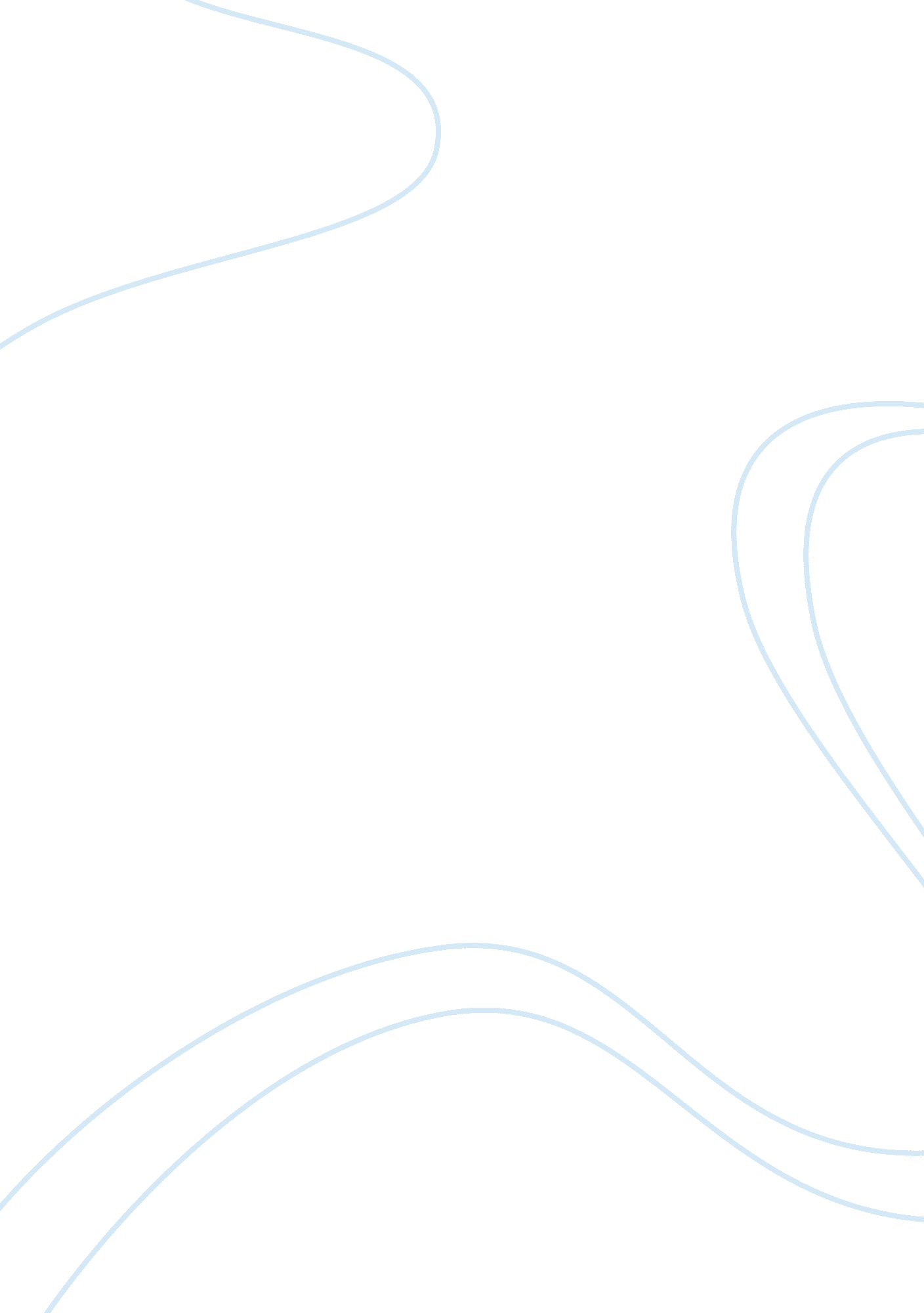 Which of these three projects do you think should have the highest discount rate ...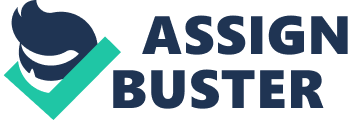 The paper " Estimation of Discount Rates" is an outstanding example of an essay on macro and microeconomics. In this paper, I will present a detailed analysis of the discount rate regarding the three companies. Here I will discuss the discount rate reflecting the risk inherent in the business plan. For this purpose, I will provide research on three companies business plan and predict the highest discount and the reflection of the risk. 
The Discount Rate is a significant constituent in Discounted Cash Flow study. The discount rate is an arithmetical approximation of the time values of cash to a number of areas the risk in an asset. One of the majority significant determinants of the inflammation amount award for outlook losses is the discount rate or actual charge of interest. Merely place, this is the rate of interest at which the applicant is implicit to put in the award, following the results of price rises have been removed (Christopher, 2009). The Investment Analysis table provides discounted money flow study comprising NPV or Net Present Value and IRR (Internal Rate of Return). Together with these are significant financial studies tools that will assist a company at hand itself by means of its arrangement in the terms utilized by the additional refined investment analysts (Viswanath, 1997). This paper will investigate the detailed discount rate analysis of three company’s business plan. Here I will decide the as an investor and decide what interest charges we would want on our investment in one of the three companies. We can say the discount rate as an interest rate that a central bank accuses depository establishments that make use of reserves from it. The expression discount rate has two senses: the similar interest rate; the word " discount" does not pass on to the implication of the statement, however to the reason of by means of the amount (Viswanath, 1997), Like that calculations of present value, e. g. discounted cash flow, net present value. The annual effective discount rate, that is the yearly interest separated by the resources comprising that interest; this rate is lesser than the interest amount rate; it matches to employing the value succeeding to a year as the supposed value, and considering the first value as the supposed value subtract a discount; it is employed for Treasury Bills and comparable financial implementations (Christopher, 2009). 
For the analysis of the three companies’ interest rate, I will use the market risk premium approach. In this approach initially, I will use a historical approximation; next, regulate this past approximation for distinction among the present economic position and the standard historical circumstances. We at first have to make a selection which risk-free rate to employ. Once we have determined on that, we work out the recognized risk premium for every year in a number of not too remote stages in history (Christopher, 2009). This recognized risk premium is basically the ex-post arrival on the market group fewer the risk-free charges. At this level, we take the average of this instance of time series. Here we once more approach up with the problem of how far-away the cash-flow is and the expression arrangement of dangerous interest rates. Staying in mind that what we desire is a rate that we will be employing to compound. In other words, however, we may write down at hand cost of CF3 as CF3/(1+r3)3, what we actually desire is CF3/(1+cr3), somewhere cr3 is the compounded necessary rate of revisit on a safety of the proper beta danger with a sole cash-flow three years from at the present (Christopher et al, 2009). 
What this position of computation is planned to demonstrate is, primary, that $P able to be established by multiplying the present cost of the expenditure to be salaried, here 1, 040, through (1 + inflation), at this time 1. 025, divided via (1 + interest), at this point 1. 066. Next, (1. 025 divided by 1. 066) be able to be restored with (1. 00 divided next to 1. 04). This 1. 04 summarize is recognized by economists since the real charge of interest or the discount rate. This is the form which employs to decide the present or lump sum charge of a prospect cost. It is described the real rate of attention for the reason that it was intended by dividing 1. 066 with 1. 025; so as to is, (1. 025/1. 066) = 1. 00/(1. 066/1. 025) (Christopher et al, 2009). 
= (1. 00/1. 04). 
Dividing (1 + interest) through (1 + inflation) 
In this method the result of " netting out" the contact of inflation since the practical, or supposed, interest rate, departure simply that constituent of interest expenditure which is self-governing of increase the " actual" price of interest. Economists and other economic professionals have employed the actual rate of interest to discount potential fatalities for the reason that it has been fewer unstable than the supposed rate of interest. The nominal rate augments and reduces with the rate of inflation at the same time as the fundamental actual rate leftovers constant. Newly, still, the real rate has been approximately as changeable as the nominal rate. However, for the reason that the courts have to turn out to be familiar to the employ of the real rate, the Expert Witness will go after that principle (Christopher et al, 2009). 

Conclusion 
Here I have identified that the moderate interest rate company that pays in an appropriate time in the future is feasible for the investment. This also has less risk for the investments, because the high interest rate gives a high risk for the investments. So after the detailed study of the three companies, I have accessed that the Interstate Travel Center is more feasible for the investments. 